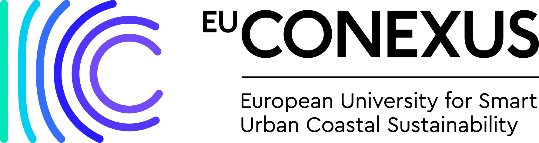 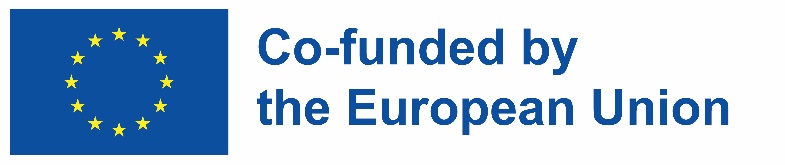 Application for participation in international conferences on Smart Urban Coastal Sustainability (SmUCS)Participation of researchers including professors, PhD students/doctoral candidates and post-doc researchers from EU-CONEXUS Plus partner universities in international conferences on SmUCS topics with contributions (e.g., presentation, lecture, poster, chairperson, committee member).Application for participation in international conferences on Smart Urban Coastal Sustainability (SmUCS)Participation of researchers including professors, PhD students/doctoral candidates and post-doc researchers from EU-CONEXUS Plus partner universities in international conferences on SmUCS topics with contributions (e.g., presentation, lecture, poster, chairperson, committee member).Application for participation in international conferences on Smart Urban Coastal Sustainability (SmUCS)Participation of researchers including professors, PhD students/doctoral candidates and post-doc researchers from EU-CONEXUS Plus partner universities in international conferences on SmUCS topics with contributions (e.g., presentation, lecture, poster, chairperson, committee member).Applicant (name, surname): Applicant (name, surname): Applicant (name, surname): University:Faculty / Research unit (Department, Laboratory, Centre, Institute):Research team:Conference:Name:Location：Contribution: topic of the poster / presentation / keynoteName:Location：Contribution: topic of the poster / presentation / keynoteDescription: Applicants should clearly describe the benefits of the conference participation. The following points may serve as a guideline. Additional materials may be provided as an appendix if deemed necessary.Overall objectives of the mobility and expected resultsWhat motivated the applicant to apply for this conference?What are the objectives/expectation of the proposed activity being pursued by the applicant in this conference?Are there any specific topics or sessions the applicant is particularly interested in attending? If so, please specify.Has the applicant attended similar conferences before? If yes, please describe the experience and how it influenced the applicant’s workWill the participation advance or have a substantial impact upon the applicant’s research activities or contribute to a better understanding of them?How will the participation benefit the researcher’s career? (e.g., publications, joint project, report, tests, visits, relevant contacts, know-how, others…)How will the participation benefit the whole consortium?InnovationWhat innovative ideas or approaches does the applicant hope to learn about or discuss at this conference?To what degree does the mobility grant support an innovative approach that is new to the applicant institution or new to the entire field of study nationally and internationally? (Please describe in as much detail as possible)Cooperative linkages /Partnerships and collaborative effortsDoes the applicant have any prior experience collaborating with any of the conference organizers or attendees?Does the mobility encourage appropriate multi-disciplinary collaboration? Applicants should clearly describe the benefits of the conference participation. The following points may serve as a guideline. Additional materials may be provided as an appendix if deemed necessary.Overall objectives of the mobility and expected resultsWhat motivated the applicant to apply for this conference?What are the objectives/expectation of the proposed activity being pursued by the applicant in this conference?Are there any specific topics or sessions the applicant is particularly interested in attending? If so, please specify.Has the applicant attended similar conferences before? If yes, please describe the experience and how it influenced the applicant’s workWill the participation advance or have a substantial impact upon the applicant’s research activities or contribute to a better understanding of them?How will the participation benefit the researcher’s career? (e.g., publications, joint project, report, tests, visits, relevant contacts, know-how, others…)How will the participation benefit the whole consortium?InnovationWhat innovative ideas or approaches does the applicant hope to learn about or discuss at this conference?To what degree does the mobility grant support an innovative approach that is new to the applicant institution or new to the entire field of study nationally and internationally? (Please describe in as much detail as possible)Cooperative linkages /Partnerships and collaborative effortsDoes the applicant have any prior experience collaborating with any of the conference organizers or attendees?Does the mobility encourage appropriate multi-disciplinary collaboration? Dates and duration:Signature of applicantSignature of applicantSignature of applicant’s institutionPlease provide the agreement document / recommendation letter from the head of unit or any other senior manager of the institution